Dear Institutional Officials and IACUC Chairs, In 2014, the Ornithological Council and the American Society of Mammalogists developed a protocol form designed specifically for wildlife research conducted either in the field or in captivity. We recognized a need for this form as a result of feedback from the many IOs, IACUC members, and veterinarians who attended the conference we organized in Albuquerque (October 2011) to examine Animal Welfare Act compliance for studies of wildlife. It was our goal at that meeting to foster a robust conversation among researchers, IACUC members, and government officials that would lead to more meaningful and appropriate application of animal welfare laws in the context of wildlife research and, in turn, to improved care and use of wild animals in wildlife research. Nearly every participant suggested a need for a protocol form specific to wildlife because of the wide differences between biomedical and wildlife research, particularly when the latter is conducted in the field. Given that there are two overlapping laws, administered by two different agencies, one (APHIS) with a set of implementing regulations and the other (PHS) with a non-regulatory but mandatory policy, we took care to construct this form in a manner that will guide the IACUC and the researcher to the pertinent laws and resources. A number of conference participants volunteered to help create this form and suggested key topics and specific questions as well as overall approach. After reviewing numerous forms that were already in use, we were fortunate to be given a template created by John Martin of the U.S. Fish and Wildlife Service, later modified by John Bryan, DVM, a wildlife veterinarian with the National Park Service. Since this protocol form was first released in 2014, it has received attention from national and international organizations and has been featured in educational outreach by NIH/OLAW, PRIM&R, and AAALAC International. The document also has been adopted by or has provided the basis for protocol revisions at many institutions. Expectations for ethical animal use and oversight continue to evolve, but current publications and comments from the community continue to point out the need for resources tailored to the use of wildlife in research and education. The document presented here is a revision of the version originally released by the ASM and OC. It has been updated and modified by the Animal Care and Use Committee of the American Society of Mammalogists to include recent publications and regulatory guidance and has added a new section (current Section II) designed to facilitate submission, review, and approval of scientific justification for departures and exceptions and selection of biologically appropriate standards for wildlife research. The entire protocol form has been reviewed and endorsed by the American Society of Mammalogists in March 2016 as an appropriate resource for personnel involved in research and education involving wild vertebrates or in the oversight of such activities.For institutions without a protocol designed specifically for studies involving wildlife, this document can serve as a stand-alone form. Institutions that already have a protocol form designed for wildlife may incorporate any portion of the document to complement their existing protocol document. We suggest that it would be most efficient to use SmartForms or other similar electronic options that will allow investigators to automatically bypass questions that do not require additional input when the initial question was answered with a “no” or “not applicable.” We also encourage you to take full advantage of the additional resources available to you when assessing wildlife protocols. These peer-reviewed documents include the taxon specific guidelines published by the American Society of Ichthyologists and Herpetologists, the American Society of Mammalogists, and the Ornithological Council. These documents were formally recognized by NSF in December 2012 as appropriate standards for NSF funded research conducted on wild vertebrates and were also recognized by AAALAC International as Reference Resources. Sincerely,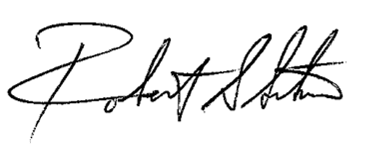 Robert S. SikesPresident Elect and Chair, Animal Care and Use Committee American Society of Mammalogists(rssikes@ualr.edu)Suggestions for IACUCsCritical review of protocols involving wildlife research requires the use of appropriate standards. Standards and protocol forms not developed for wild animals cover many topics not pertinent to wildlife studies and omit topics central to such work. In order to conduct a more biologically appropriate review and achieve a greater level of meaningful welfare for the study animals IACUCs should ensure that protocol forms, standards, and reference materials are appropriate for the type of study under consideration, be it biomedical, agricultural, or wildlife.Understanding the scope of applicability of an institution’s Animal Welfare Assurance (“Assurance”) is essential for compliance with PHS policy. All activities funded by the PHS must be conducted in a manner that is consistent with a single standard, the ILAR Guide for the Care and Use of Laboratory Animals. If the Assurance is written such that it covers activities regardless of funding source, then all activities with covered animals must be conducted in a manner consistent with the Guide. However, if the Assurance is written such that it is restricted to those activities that require a PHS Assurance, then other standards, such as taxon-specific guidelines, are allowable for non-PHS funded activities. Whether or not proposed activities require a PHS Assurance, IACUCs have the authority to authorize departures from PHS Policy and the Guide when justified. Section II of the protocol form provides a mechanism to facilitate communication and review of justification for such a departure. It should be noted that the National Science Foundation has explicitly recognized taxon-specific guidelines as appropriate references for work involving wild animals in their 2013 Proposal and Award Policies and Procedures Guide (PAPPG).Institutions are encouraged to include one or more individuals with wildlife expertise on the IACUC. Where appropriate expertise is not locally available, IACUCs should consult outside sources familiar with the taxa and questions posed. The institution should ensure that a process is in place to determine whether or not an activity qualifies for exemption from the Animal Welfare Act as a field study. Review of wildlife protocols should include detailed evaluation of animal acquisition procedures. These evaluations should include consideration of potential impacts on target and non-target animals through animal capture.IACUCs should evaluate how any potential impact on local populations is assessed. In most cases, receipt of permits from applicable oversight agencies will assure that the impacts on local populations are minimal or are justified.The use of controlled substances or other hazardous materials to facilitate handling or for euthanasia of wild animals must be approached cautiously. Their use will require review of federal and state regulations to ensure compliance. Additionally, appropriate references must be consulted regarding their intended use in wild taxa. Particular attention must be given the potential for controlled or potentially hazardous substances entering the food chain or consumption of treated animals by humans.For PHS-covered projects, the IACUC should require justification for any method of euthanasia other than those designated as “acceptable” or “conditionally acceptable” “euthanasia” by the American Veterinary Medical Association in its 2013 Guidelines for the Use of Euthanasia in Animals and the decision to allow other forms of euthanasia or other methods of humane killing should be documented. For USDA covered species, the IACUC should document its classification of a project with regard to the level of pain and distress for completion of required USDA annual reports.Review of proposed activities should include a risk assessment that takes into account location and timing of the study and species involved. A reasonable assessment must consider the likelihood of exposure to potential hazards. Investigators should be advised of the necessity to inform health care professionals of their exposure to wild animals and field conditions should they become ill.AAALAC-accredited institutions or institutions applying for AAALAC accreditation should note that AAALAC has recognized the guidelines published by the American Society of Mammalogists, the American Society of Ichthyologists and Herpetologists, and the Ornithological Council as resource references subject to clarifications and limitations delineated on the AAALAC website. It should also be noted that AAALAC’s Council on Accreditation has voiced a clarification to the AVMA Guidelines on Euthanasia pertaining to ending the lives of healthy animals or scientific collection of animals and an exception with regard to euthanasia methods used in field conditions.Useful References for the Use of Wildlife in Research and EducationAmerican Society of Mammalogists Animal Care and Use GuidelinesOrnithological Council Guidelines to the Use of Wild Birds in ResearchAmerican Fisheries Society, American Institute of Fishery Research Biologists, and American Society of Ichthyologists and Herpetologists Guidelines to the Use of Fishes in Research American Society of Ichthyologists and Herpetologists  Guidelines to the Use of Amphibians and Reptiles in ResearchSikes, R.S., E. Paul, and S. Beaupre. 2012. Standards for Wildlife Research: Taxon-Specific Guidelines Versus US Public Health Services Policy. BioScience 62:830–834.Sikes, R.S. and E. Paul. 2013.Fundamental differences between wildlife and biomedical research. ILAR Journal 54:5–13.Sikes, R. S. and J. A. Bryan. 2015. IACUC considerations for the use of wildlife in research and education. ILAR Journal 56:335–341.Paul, E. and R.S. Sikes. 2013. Wildlife researchers running the permit maze. ILAR Journal 54:14–23. Paul, E. R. S. Sikes, S. J. Beaupre, and J. C. Wingfield. 2015. Animal Welfare Policy: Implementation in the context of wildlife research. ILAR Journal 56:312–334.Nisbet, I.C.T. and E. Paul. 2000. Ethical issues concerning animal research outside the laboratory. ILAR Journal 45:375–377.Wingfield, J. C. 2015. Commentary: guidance for field biology and other studies on wildlife species. ILAR Journal 56:271.-- MODEL WILDLIFE PROTOCOL --Instructions1. Answer every question. Do not leave any answer spaces blank. If a question is not applicable, answer the question by explaining briefly why the question is not applicable.2. If you rely on the scientific literature or on any of the following reference standards to explain or justify an answer, identify the reference:a) ILAR Guide to the Care and Use of Laboratory Animalsb) American Society of Mammalogists Animal Care and Use Guidelinesc) Ornithological Council Guidelines to the Use of Wild Birds in Researchd) American Society of Ichthyologists and Herpetologists Guidelines to the Use of Fishes in Research; Guidelines to the Use of Amphibians and Reptiles in Research3. If you are working with collaborators and the protocol has already been reviewed by an IACUC at another institution, provide a copy of that protocol and the response by the IACUC, including questions or comments and your answers. 4. Audiovisual material (e.g., sound files, photographs, maps, and/or video footage) of your field work may help the IACUC to understand your proposed research methods and techniques. If you have created an audiovisual record, please consider submitting it to the IACUC. If you submit such material, include descriptive captions for all photographs; i.e. what action is taking place, how, and why. Audiovisual material is submitted in accompaniment to this form: YES NONote: It is unlawful to begin work until all federal or state permits required for your research have been issued. An IACUC may choose to request that you provide copies of your permits for the administrative record. Two different laws – the Animal Welfare Act [7 U.S.C. 2131 -2159] and the Health Research Extension Act  of 1985 [42 U.S.C. §289 (d)] -  implemented by two different federal agencies – the USDA APHIS Animal Care Program and the National Institutes of Health Office of Laboratory Animal Welfare, respectively - are applicable to wildlife research. Some of the differences are substantive and will determine which regulations or standards are applicable to a particular study. Most notable of these are the definition of covered species and the manner in which the life of an animal can be taken. These and other questions that entail differences between the applicable regulations and standards are noted in red.  To determine which regulations and standards apply to this study, determine if your institution has submitted an Animal Welfare Assurance (“Assurance”) to the National Institutes of Health Office. If so, review the Assurance to determine whether it covers all vertebrate studies or only those funded by PHS. Certain other funding agencies, including NSF, also follow PHS Policy but NSF also expressly recognizes the guidelines published by the American Society of Mammalogists, the Ornithological Council, the American Society of Ichthyologists and Herpetologists, and the American Fisheries Society. Development of this model protocol was supported, in part, by the National Science Foundation under Grant No. IOS 113273. Any opinions, findings, and conclusions or recommendations expressed in this material are those of the author(s) and do not necessarily reflect the views of the National Science Foundation.Preliminary questions1. Does your research entail a) the study of live vertebrates as defined by PHS Policy? Animal - Any live, vertebrate animal used or intended for use in research, research training, experimentation, or biological testing or for related purposes. A study that entails the eggs and embryos of vertebrates are not covered until those eggs hatch. However, the larval forms of fish and amphibians are covered.- OR - b) the study of live animals as defined under the Animal Welfare Act regulations? AWA: Animal means any live or dead dog, cat, nonhuman primate, guinea pig, hamster, rabbit, or any other warmblooded animal, which is being used, or is intended for use for research, teaching, testing, experimentation, or exhibition purposes, or as a pet. This term excludes birds, rats of the genus Rattus, and mice of the genus Mus, bred for use in research; horses not used for research purposes; and other farm animals, such as, but not limited to, livestock or poultry used or intended for use as food or fiber, or livestock or poultry used or intended for use for improving animal nutrition, breeding, management, or production efficiency, or for improving the quality of food or fiber. With respect to a dog, the term means all dogs, including those used for hunting, security, or breeding purposes.If no, stop here.Note: The Animal Welfare Act regulations exempt “birds, rats of the genus Rattus, and mice of the genus Mus, bred for use in research” but the USDA APHIS Animal Care program has not yet promulgated standards for those rats, mice, and birds that are not covered by that exemption. An IACUC may nonetheless require a protocol for studies involving even the exempted rats, mice, and birds if the study is funded by PHS because the PHS Policy covers all vertebrates. In addition, some institutions have written the PHS-required Animal Welfare Assurance to include all research involving vertebrates, not just studies funded by PHS. 2. If your research is to be conducted in the field(a) will it alter or influence the activity of the animals (PHS Policy)? - OR - (b) does the research involve invasive procedures, or will it harm or materially alter the behavior of an animal under study (AWA regulations)?Note: Any study that includes capture, handling, and marking is subject to initial review. The IACUC will determine whether or not the project meets the regulatory definition of a field study.  If no:a) provide your name, postal address, e-mail address, and phone number.b) briefly describe the nature of the research procedures and what measures you will take to assure that these procedures will not alter or influence the activity of the animals. For instance, if you plan to take photos, will you use a blind or other camouflage? Will you use a long lens so as to increase your distance from the animal? c) describe where the studies will be located, what procedures will be involved, and the nature of the habitat where you will be working. The IACUC will determine if further review is needed. If so, you will be asked to supply the additional information requested on this form. If not, you will receive a letter from the IACUC stating that no further review is needed and you may proceed with your research, subject to these two provisions:a) You must notify us if a significant change to the project occurs. With regard to the “field study exemption,” a change will be considered significant if the changes include an invasive procedure, or that harm the animal or materially alters the behavior of an animal under study or that alter or influence the behavior or the animal.b) It is unlawful to begin work until all federal or state permits required for your research have been issued. An IACUC may choose to request provide copies of your permits for the administrative record.If the answer to either Question 2(a) or 2(b) is YES, then complete the rest of this form. Project title ___________________________________________Funding source ________________________________________Approximate start date __________________________________Planned completion date _________________________________Ongoing project _________________________________________Principal investigator _____________________________________Postal address ____________________________________________Permanent phone number ________________ Field site phone number (if available) __________________E-mail address __________________________If the PI will not be on site during the entire project, identify the individual or individuals who will be responsible for supervising the on-site work. Give the name, a contact phone number and e-mail address where that individual can be reached when the research is actively underway. This person must be able to assume responsibility for decisions and/or actions necessary to ensure animal health and welfare and the health and safety of all field workers. If this alternate cannot be contacted, the IACUC will assume responsibility and take actions deemed necessary to ensure appropriate animal care. Alternate contact name _____________________________________Alternate phone number at field site __________________________Alternate e-mail address ____________________________________-- Personnel qualifications --List all personnel who will be involved with the animal component of this project, including biological technicians, graduate and undergraduate students, and volunteers. Identify the research procedures that each person will undertake and state their qualifications, including relevant educational background, training for each research procedure, and relevant experience. For the PI and co-PIs and anyone who will act in a supervisory role in the field, provide Curriculum vitarum.  Name ___________________________________Role on the project _________________________Degree(s) ________________________________Relevant education _________________________Relevant experience ________________________Procedures to be undertaken _________________Training for each procedure __________________Name ___________________________________Role on the project _________________________Degree(s) ________________________________Relevant education _________________________Relevant experience ________________________Procedures to be undertaken _________________Training for each procedure __________________SECTION I: PROJECT DESCRIPTION, GENERALLYPurpose of studya) Describe the specific objectives of your study. Try to use terms and language that could be understood by a non-scientist.b) Explain how the study will benefit wildlife, humans, or society. Benefits can include basic scientific knowledge; conservation and/or management applications for wildlife; wildlife habitat; wildlife or human health.c) Justify:Rationale for the study of live animals: why must animals be studied rather than using computer models, habitat studies, etc.?)Appropriateness of species to be studiedDescribe the biological characteristics of the animal species that make them suitable for this particular study. Cost should not be used as a justification, except as a means to choose among species that are equally suitable. Please explain how this work will benefit this particular species or other species that share its habitat or, if you are studying this species as a surrogate, how this species will serve as a model for the other species of interest.Number of animals to be studied How did you determine the number of animals to be studied? When possible, include a statistical power justification of the sample size or yield of tissue per animal. For complex studies, providing a flow chart or table showing group size, time frame, study locations, and other information may be helpful in explaining how the total number of animals was determined.* NON-TARGET ANIMALS include any non-study animals directly or indirectly affected by the research.  Examples include the potential to live-capture or kill non-target individuals (e.g., loss of offspring due to taking of one or both parents) or disturb/harass other species during the research activity.* NOTE:  species lists might include general descriptors such as “all native mammals” rather than an extensive list of individual species.Location of study area(s)a) Describe the location of your study area(s) as specifically as possible.b) If it is public land, state the name of the government agency that owns the land. Ascertain if a permit or other form of authorization is required, and if so, note that information in the section on permits, below.c) If the study will take place on private land, has the landowner’s permission been obtained?Permits: Identify all required permits or other forms of written authorization including protected species permits at the national and state or provincial levels (in the U.S.: Migratory Bird Treaty Act, Endangered Species Act, CITES, Marine Mammal Protection Act, and Wild Bird Conservation Act; Lacey Act; state permits for state-listed species); national and state/provincial protected areas permits (in the U.S., National Wildlife Refuge System, National Parks, National Forest System, Bureau of Land Management; state permits for wildlife management areas, parks, or other protected areas). If your research requires federal or state permits, it is unlawful to begin work until all permits have been obtained. You may not start the work for which permits are required until the permits are issued, even if your protocol has been approved. Veterinary involvementIf your research entails a major procedure … [As defined by the Guide to the Care and Use of Laboratory Animals: “As a general guideline, major survival surgery (e.g., laparotomy, thoracotomy, joint replacement, and limb amputation) penetrates and exposes a body cavity, produces substantial impairment of physical or physiologic functions, or involves extensive tissue dissection or transection (Brown et al., 1993). Minor survival surgery does not expose a body cavity and causes little or no physical impairment; this category includes wound suturing, peripheral vessel cannulation, percutaneous biopsy, routine agricultural animal procedures such as castration, and most procedures routinely done on an “outpatient” basis in veterinary clinical practice.”]or the use of controlled substances, detail the involvement of a veterinarian in the planning of the procedure(s). Will the veterinarian collaborate with you in carrying out the procedure(s)? If so, provide details. SECTION II: selection of standards for animal useThe AWA and its regulations and standards require that a research institution using covered animals (see Preliminary Questions above) have IACUC review of proposed activities to determine if they constitute research covered under the AWA or, if using free-living wild animals, qualify as an exempt Field Study. Covered animals used in research and teaching activities must be handled, housed, and cared for according to the AWA regulations and standards. When necessary, IACUCs have the authority to approve exceptions to regulations and standards with scientific justification (such as the focus of taxon-specific guidelines) or when approved by an APHIS Administrator. PHS Policy requires that animal activities be conducted in compliance with the ILAR Guide for the Care and Use of Laboratory Animals (the Guide) “unless acceptable justification for a departure is presented.” The Guide, in turn, specifies that euthanasia should (emphasis added) be accomplished in a manner consistent with recommendations of the most recent AVMA Guidelines for the Euthanasia of Animals, again unless a deviation is justified for scientific or medical reasons. If your research necessitates exceptions from the AWA regulations or the use of standards other than the ILAR Guide, or if the Guide simply does not provide information relevant for your proposed use of wild vertebrates, indicate below your justification(s) for a requested departure. Please check all that apply. 	The proposed work with wild species requires permits from State or Federal agencies. The Guide includes no information on permit requirements other than indicating they must be acquired if needed. Taxon-specific guidelines and references cited therein provide information on the types of permits needed for work with wild vertebrates.	This study involves capture of free-ranging animals. No applicable information regarding appropriate capture or handling techniques for wild animals is provided in the Guide, however this information and guidance is provided in taxon-specific guidelines.	The proposed work requires capturing wild animals. The Guide provides no recommendations for reducing stress in the capture of wild animals whereas this information is available in taxon-specific guidelines.	The proposed work requires handling wild animals. The Guide provides no recommendations for the handling of wild as opposed to domesticated animals for the proposed activities.	Any work with free-ranging animals has the potential for impacts on populations and communities. The Guide provides no information relevant to the considerations beyond the level of individual subject animals whereas these concepts are addressed in taxon-specific guidelines. 	The proposed activities include maintenance of wild animals in captivity. The unique housing and husbandry requirements for wild animals are not addressed in the Guide, but are addressed in taxon-specific guidelines.	Appropriate maintenance in captivity of the listed taxa or the proposed procedures requires animal observations less frequently than daily, which is not consistent with the Guide (pg 112). (Provide justification for less frequent observations. Justification may include hibernation, minimizing stress in recently capture animals, and maximizing safety for animals and humans).	The proposed activities do not fall under our institutional PHS Assurance (i.e., they are not funded by the PHS or an agency that requires PHS assurance, and the institution’s Assurance is restricted to activities funded by the PHS or agencies that require a PHS assurance). NOTE—investigators should consult with their IACUC when uncertain about the scope of their institutional assurance.	The proposed activities are funded by the National Science Foundation (NSF), and NSF grant requirements specify use of taxon-specific guidelines. 	The proposed activities include methods of death for animals that are not consistent with the AVMA definition of euthanasia (e.g., kill traps, shooting where projectile placement does not pass through the brain) and hence more appropriately termed “humane killing” as described by the AVMA. Neither the Guide nor PHS policy recognize “humane killing” as defined by the AVMA (see AVMA euthanasia guidelines pages 40 and 81). Techniques for the humane ending of life in field situations are provided in taxon-specific guidelines. 	Methods of euthanasia approved by the AVMA are not consistent with study requirements. (Provide explanation of study requirements). 	Peer-reviewed literature and professional commentary document the inadequacy of the Guide and the AVMA Guidelines for Euthanasia of Animals for use in wildlife activities (Sikes et al. 2012; Sikes and Paul 2013; Paul et al. 2015; Sikes and Bryan 2015, 2016; Sikes et al. 2015; Wingfield 2015).Identify the guidelines you are requesting to follow for the proposed activities:	American Society of Mammalogists Animal Care and Use Guidelines	Ornithological Council Guidelines to the Use of Wild Birds in Research	American Fisheries Society, American Institute of Fishery Research Biologists, and American Society of Ichthyologists and Herpetologists Guidelines to the Use of Fishes in Research	American Society of Ichthyologists and Herpetologists Guidelines to the Use of Amphibians and Reptiles in ResearchNOTE—an IACUC-approved departure from the Guide also allows for methods of death other than those approved by the AVMA in Guidelines for the Euthanasia of Animals. Investigators and IACUCs are reminded that the AVMA Guidelines are not referenced in the AWA or its implementing regulations (AWAR 2013), though they are referenced in Policy 3 of the Animal Care Policy Manual (USDA/APHIS 2015). However, neither the USDA Facilities Inspection Guide nor the USDA/APHIS Policy Manual are regulatory; rather, they serve as guidance to USDA Animal Care field inspectors and are provided as resources to entities regulated under the AWA. Accordingly, IACUCs are the final authority as to which methods of death meet the regulatory definition of euthanasia as defined in the AWAR. Investigators are encouraged to employ methods of euthanasia approved by the AVMA where feasible, but, as stated by the AVMA, “…when scientifically justified, the IACUC has and should employ the authority to approve killing techniques not listed as recognized forms of euthanasia” (AVMA 2011).[AVMA] AMERICAN VETERINARY MEDICAL ASSOCIATION. 2011. Welfare implications of thoracic compression. https://www.avma.org/KB/Resources/LiteratureReviews/Documents/thoracic_compression_bgnd.pdf.  Accessed 26 January 2016.[AWAR] Animal Welfare Act Regulations. 9 CFR Subchapter A part 2. (https://www.aphis.usda.gov/animal_welfare/downloads/Animal Care Blue Book - 2013 - FINAL.pdf). Accessed 26 January 2016.Paul, E. R. S. Sikes, S. J. Beaupre, and J. C. Wingfield. 2015. Animal Welfare Policy: Implementation in the context of wildlife research. ILAR Journal 56:312–334.Sikes R. S. and J. A. Bryan. 2015. Consider the circumstances (a response to a gunshot scenario for wildlife research). Lab Animal 45:95–96.Sikes, R. S. and J. A. Bryan. 2015. IACUC considerations for the use of wildlife in research and education. ILAR Journal 56:335–341.Sikes R. S. and the Animal Care and Use Committee. 2016. 2016 Guidelines of the American Society of Mammalogists for the Use of Wild Mammals in Research and Education. Journal of Mammalogy.Sikes, R. S. and E. Paul. 2013. Fundamental differences between wildlife and biomedical research. ILAR Journal 54:5–13.Sikes, R. S., E. Paul, and S. J. Beaupre. 2012. Standards for wildlife research: Taxon-specific guidelines versus US Public Health Services policy. BioScience 62:830–834.Wingfield, J. C. 2015. Commentary: guidance for field biology and other studies on wildlife species. ILAR Journal 56:271.[USDA/APHIS]. US Department of Agriculture Animal and Plant Health Inspection Service. 2015. Animal Care. Policy Manual. Available online at https://www.aphis.usda.gov/animal_welfare/downloads/Animal%20Care%20Policy%20Manual.pdf.SECTION III: maintaining wildlife in captivity Temporary animal housing  Will animals will be held in captivity temporarily but:a) for more than 12 hours? (Animal Welfare Act)Yes	Nob) for more than 24 hours? (Public Health Service Policy,)Yes	Noc) overnight?Yes	NoIf you answered YES to any of the three questions, describe:the planned duration of the captivitythe temporary holding facilities you intend to use, specifying cage size/type: equipment that you intend to use;feeding strategies; plans for maintaining suitable environmental conditions, and  release procedures. A photograph, drawing, or illustration of the holding facility may help to clarify your description. Permanent animal housingIf animals are to be held permanently, describe:duration of quarantine and diagnostic testing;acclimatization to captivity and the presence of researchers and lab techs;housing facilities including cage size/type;sanitation procedures;social grouping or solitary housing and the reasons for such housing;health monitoring procedures;list any IACUC approved SOPs to be followed for housing or husbandry. Diet supplementation or alterationIf changing food quantities (supplementation or restriction) or food types (other than routine husbandry food items), describediet food items and quantity; duration of use;anticipated nutritional deficit/adverse effect;weight monitoring of animal(s); amount of weight loss or gain that will be allowed; andmonitoring protocol/schedule for effects.Section IV: Procedures other than surgeryCheck Yes or No and add details as applicable. Expected information is explained in italics.  Some protocols may require information not specifically listed here. Please ensure that all information needed to evaluate your protocol is provided.  If an IACUC-approved Standard Operating Procedure(s) exists for the planned study, list the Standard Operating Procedure Protocol number, title, and review date.  If you are planning activities not listed below, please describe all procedures under the section entitled “Other.” Yes	No		Wildlife Capture (live capture or kill trapping) 		Describe equipment to be used;planned duration of trapping/restraint;monitoring protocol/schedule for traps;potential for trapping non-target species;disposition of trapped animals; andif anesthesia or immobilization is planned please complete those sections of this form.how injuries or conditions resulting from pursuit, capture, or manipulation will be addressed		Animal Transportation Yes	No		Describe how animals will be transported from a capture location to a field camp or processing site or facility and returned; andif an animal (live or dead) is to be transported from the field, describe measures to be  taken to avoid potential disease transmission to researchers and other animals. Yes	No		Physical Restraint Following Capture 		Describemethod(s) to be used;planned duration of restraint;equipment to be used, including dimensions of equipment if  applicable;observation schedule during confinement;Provide detailed justification and protocol if animals are to be physically restrained for longer than 1 hour at a time.Yes	No		Decontamination Procedures 		Describe where appropriate, the decontamination procedures for equipment that will be used to capture, transport, contain, etc. animals; andfrequency of decontamination. Yes	No		Personal Protective Equipment (PPE) 		Describe all PPE that will be used by personnel including, gloves, respirators, goggles or faceshields, etc. If no PPE is planned, explain the likelihood of exposure to potential hazards (pathogens – including mode of transmission; bites, scratches, and stings), the potential consequences, and any other methods you intend to use to avoid the hazards or the consequences, such as physical means, prophylactic medicines, post-exposure treatment. Yes	No		Monitoring the Health of Captured Animals		Describe observations planned for monitoring health of captured animals physiological parameters (e.g., temperature, pulse rate, respiration rate, capillary refill time) to be recorded;frequency of measurements;expected normal ranges for all physiological parameters monitored; andprovide a protocol for addressing physiological parameters outside of normal ranges (e.g., how do you plan to treat hypothermia?).Yes	No		Marking or Tagging 		Describemarker type and why that particular type is to be used; mass of the device as a proportion of body mass;recommended device mass proportionate to body mass;method and mass of attachment method;expected effect, if any, on behavior, health, or social status of an individual. Yes	No		Blood Sampling		Describe needle gauge and length; collection site preparation; location of collection sites; sample volume; frequency of sampling(s);total samples per animal;how long an animal is retained for sampling; andindicate the percent blood loss per sample based on the animal’s body mass, how fluid volume will be restored, and describe how animal(s) will be monitored for anemia.Yes	No		Urine/Feces Sampling 		If your method requires capture and holding of the animal, indicate the planned duration and method of holding.Yes	No	 	Other Body Fluids and Tissue Sampling 		Indicate the type of substance, e.g. hair, feathers, scales, muscle tissue, abdominal fluid, swabs, bone marrow;method of collection;volumes per sample; frequency of sampling(s);length of time animal is held for sampling; andtotal samples per animal.Yes	No		Behavioral or observational study (without significant restraint or noxious stimuli) 		Describe procedure including frequency, duration of each observational session;number of observers;distance from animals; andtype of equipment to be used.	Yes	No		Behavioral or observational Study (with significant restraint or noxious stimuli) 		Describe restraint procedure;equipment;duration; frequency;type of noxious stimulus;methods used to monitor animals for pain or distressmethods to minimize pain or distress, if any; and scientific justification for the degree of restraint and/or noxious stimuli.Yes	No		Diet supplementation or alteration 		If food items or quantities other than the animal’s natural diets will be used, describediet items and quantities;purpose for dietary change;planned duration;anticipated nutritional deficit/adverse effect;weight monitoring of animal(s); amount of weight gain or loss that will be allowed; andmonitoring protocol/schedule for effects;planned diet for animal’s whose natural diet is live prey.  For these cases. How will the adequacy of diets other than live prey be assessed?.Yes	No		Food and/or Water Deprivation 		If food or water will be restricted or withheld, describe duration of restriction or deprivation;frequency of deprivation;reason(s) for deprivation;monitoring protocol of animal(s);amount of weight loss that will be allowed;anticipated deficit/adverse effect; and monitoring protocol/schedule for effects		Yes	No		Indwelling catheters or implants		Describe type;size;duration of use;maintenance and monitoring protocol/schedule; andif implantation requires a surgical protocol please complete the section on Animal Surgery InformationYes	No		Administration of Paralytics (other than in the course of surgery)		Describe agent;dose (mg/kg);route of administration;frequency of administration;duration of paralysis; andif used in conjunction with a procedure(s) involving potential pain, how will the presence of pain, depth of anesthesia, degree of analgesia be assessed? Yes	No		Administration of Anesthetics (other than in the course of surgery) 		Describeagent;dose (mg/kg);route of administration (manufacturer & model of equipment);duration of anesthesia;method of monitoring anesthesia;maintenance/monitoring procedures to ensure normal body temperature is maintained in the animal;procedures to be used in case of anesthetic emergency over-dose;monitoring protocol to ensure animal’s complete recovery from anesthesia; andif by inhalation, the method of scavenging waste anesthetic gas/fumes; orif injectable agent(s) are not commercially prepared and sterility guaranteed please describe method used to assure the agent’s sterility when injected.Yes	No		Administration of Analgesics (for other than post-surgical pain relief) 		Describe agent;dose (in mg/kg);route of administration; and frequency, and duration of use.Yes	No		Use of Controlled and/or Prescription Substances		Irrespective of source, describe source of substances;record keeping; storage; andprecautions taken to avoid unauthorized access.Yes	No		Administration of Drugs, Toxins, Reagents, Cells, etc. (other than analgesics, anesthetics, or paralytics) 		Describe agent; dose (mg/kg);diluent;route of administration; equipment  to be used for administration; frequency of administration;length of time animal maintained under influence; anticipated deficit/adverse effect, if any; monitoring protocol/schedule for effects;monitoring procedures to ensure cell lines have been screened for rodent pathogens; andif injectable agent(s) or silastic implant(s) are not commercially prepared and sterility guaranteed, describe method used to assure the agent’s sterility when injected. 		Yes	No		Survival surgery (minor) 		If YES, complete Animal Surgery Information.Yes	No		SURVIVAL SURGERY (major, single) 		If YES, complete Animal Surgery Information.  A major operative procedure is one that enters a body cavity. For example, implanting a telemetry device into the body cavity constitutes a major operative procedure).   	Yes	No		Survival Surgeries (MAJOR, MULTIPLE) 		If YES, complete Animal Surgery Information. You must provide additional justification to perform multiple major operative procedures on one animal. Removal of telemetry devices is an acceptable reason.	Yes	No		Non-survival surgery [If YES, complete Animal Surgery Information]Yes	No		Death as an Endpoint If the protocol involves observing or studying the animal until death occurs you must provide scientific justification as to why an earlier endpoint is not acceptable. If collecting the animal by shooting, lethal trapping or other means, describe the method of euthanasia or humane killing to be used.Yes	No		Other 		Describe any other procedure to be administered not previously addressed.		SECTION V: ALTERNATIVES to procedures that cause pain or distressThe Animal Welfare Act and its implementing regulations, the Public Health Service Policy, and the Interagency Research Animal Committee (the last applies only to federal agencies) ALL require that the principal investigator consider alternatives to procedures that may cause more than a momentary or slight pain or distress to the animal. The term “distress” is not defined under the Animal Welfare Act or its implementing regulations, under PHS Policy. Although not defined by the U.S. Government Principles for the Utilization and Care of Vertebrate Animals Used in Testing, Research, and Training, those Principles state that, “Unless the contrary is established, investigators should consider that procedures that cause pain or distress in human beings may cause pain or distress in other animals.”In the ILAR Guide to the Care and Use of Laboratory Animals (2011), the term distress is defined as “…an aversive state in which an animal fails to cope or adjust to various stressors with which it is presented….[although it] …may not induce an immediate and observable pathologic or behavioral alteration …” For the purpose of completing this table, please use this definition. You may also refer to Attachment A for category descriptions and examples. Complete this table based on anticipated levels of pain and distress for your procedures. For all procedures in Categories d and e, describe ANY measures you will take to alleviate pain/distress. Provide a detailed description of the methods to be used. For any method that may cause more than momentary or slight pain or distress to the animals, provide a written narrative description of the effort made to identify and evaluate alternatives to these methods. This narrative must provide details on the methods used and sources consulted to determine that alternative procedures are either not available or not acceptable. If no published literature or sources are available, the researcher may describe discussions with other researchers with relevant experience and/or your own, unpublished observations. If the answer relies in whole or in part on discussions with other researchers, consider providing contact information for these individuals as the IACUC may wish to consult with one or more of them. Literature searchTo satisfy the alternatives requirement, a literature search is required. The Animal Welfare Act regulations suggest the use of the USDA National Agricultural Library’s Animal Welfare Information Center, which has a compilation of databases [http://awic.nal.usda.gov/literature-searching-and-databases/databases]. However, these dozens of databases include many that are not useful for searching for alternatives and most are useful only for biomedical research. Do not feel constrained to use this particular resource; any relevant source is acceptable. The taxon-specific guidelines, for instance, include hundreds of species-specific references. American Society of Mammalogists Animal Care and Use GuidelinesOrnithological Council Guidelines to the Use of Wild Birds in ResearchAmerican Fisheries Society, American Institute of Fishery Research Biologists, and American Society of Ichthyologists and Herpetologists Guidelines to the Use of Fishes in Research American Society of Ichthyologists and Herpetologists  Guidelines to the Use of Amphibians and Reptiles in ResearchDescribe your search strategy by:Identifying the sources of information or databases usedThe date or dates of your searchYour key wordsSummarize the search resultsSECTION VI: TYPE, FREQUENCY, AND TREATMENT OF INJURIESDescribe the most likely forms of injuries to research animals, how frequent an injury (ies) is (are) expected to occur, and planned procedures to treat injuries. Even if you do not intend or expect to injure an animal, you must describe potential injuries and expected methods of treatment(s).SECTION VII. What will happen to the animals at the end of the research?a) If you plan to release animals, describe the pre-release conditioning, the site and time (date and time of day) of release, and any permits required for such release. NOTE: the release of captive animals that is not a planned part of a manipulative study requires justification.  PIs are directed to consult taxon-specific guidelines regarding precautions for the release of captive individuals.American Society of Mammalogists Animal Care and Use GuidelinesOrnithological Council Guidelines to the Use of Wild Birds in ResearchAmerican Fisheries Society, American Institute of Fishery Research Biologists, and American Society of Ichthyologists and Herpetologists Guidelines to the Use of Fishes in ResearchAmerican Society of Ichthyologists and Herpetologists  Guidelines to the Use of Amphibians and Reptiles in Researchb) If you plan to retain the animals for future research, when will you submit a protocol for the next research activity? Briefly describe that planned research activity.c) If you plan to donate the animals to a zoo, captive-breeding program, or other arrangement entailing continued captivity, please describe the place where the animals to which the animals will be donated. Has this institution or organization agreed to accept the animals?d) If you plan to euthanize the animals, describe the method of euthanasia to be used in the section on euthanasia, below.Note: In some instances, the landowner or federal agency (such as the National Park Service) may retain ownership of animals, specimens, or samples. In such cases, consult with the landowner or agency as to disposition. SECTION VIII: EUTHANASIA and HUMANE KILLINGThe American Veterinary Medical Association published its revised Guidelines for the Euthanasia of Animals in 2013. The NIH Office of Laboratory Animal Welfare recognizes the AVMA document as the sole reference standard for euthanasia. As of 1 September 2013, OLAW required full implementation of the AVMA guidelines. Previously approved projects undergoing continuing review according to PHS Policy, IV.C.5., which requires a complete de novo review at least once every 3 years, must be reviewed using the 2013 Guidelines after September 1, 2013.The APHIS Animal Care program recognizes the AVMA guidelines, the American Association of Zoo Veterinarians (AAZV) Guidelines for Euthanasia of Nondomestic Animals, and the European Commission Working Party documents (http://www.aphis.usda.gov/animal_welfare/policy.php?policy=3). Because OLAW recognizes the AVMA document as the sole reference standard for euthanasia, methods of euthanasia must comply with the AVMA guidelines for all activities funded by the PHS unless the IACUC has approved a deviation. Deviations must be scientifically justified and included on the semiannual IACUC report to the Institutional Official. Acceptable methods of euthanasia for studies not funded by the PHS depend on the scope of applicability of the institution’s PHS Assurance (see note in instructions) and the species under consideration. If the PHS Assurance applies to ALL work with vertebrate animals regardless of funding source, then all activities must be in compliance with the requirements for research funded by the PHS. Other funding agencies, including the NSF, have voluntarily elected to follow PHS Policy, but the NSF also expressly recognizes the guidelines published by the American Society of Mammalogists, the Ornithological Council, the American Society of Ichthyologists and Herpetologists, and the American Fisheries Society.If the circumstances of field settings or study requirements preclude the use of methods deemed acceptable by the AVMA for euthanasia, investigators may request approval of alternative methods to humanely end the lives of wild animals. Such a request is consistent with the AVMA guidelines which recognize that ending the life of wild animals in field settings might more appropriately be considered humane killing than euthanasia (AVMA pg. 81). Although the AVMA guidelines expressly do not apply to humane killing, methods considered acceptable therein are also acceptable and preferred for humane killing where possible. Under PHS Policy (section C.1.g), the IACUC has the authority to approve killing techniques not recognized as forms of euthanasia by the AVMA. Examples of other methods used for euthanasia or humane killing include those approved by the American Society of Mammalogists, the Ornithological Council, and the American Society of Ichthyologists and Herpetologists.Whether euthanasia or humane killing, it is expected that investigators will use the most humane technique(s) feasible that is also consistent with study objectives.  Even if you do not intend to end animals’ lives at any point in your project, a method of  euthanasia or humane killing must be listed in cases of emergency except in instances where permits or statutes prohibit the killing of individuals of the species involved. If euthanasia or humane killing is prohibited by law or by permit conditions, provide supporting documentation.Yes	No		Does the project involve planned euthanasia?		If yes, which reference guidelines are used?		 AVMA (specify revision year) ______________		 Other (Specify) ___________________Yes	No		Does the project involve humane killing?		If yes, which reference guidelines are used?Describe the planned method of humane killing. Describe the method used to ensure the animal will not revive and method of disposal of remains.  SECTION IX: ANIMAL SURGERY INFORMATIONThe term "surgery" is not defined in PHS Policy or the Animal Welfare Act regulations. The latter defines the term "major operative procedure" as any surgical intervention that penetrates and exposes a body cavity or any procedure which produces permanent impairment of physical or physiological functions. There is no definition of minor operative procedure; presumably, it is any procedure that does not penetrate or expose a body cavity or that does not produce permanent impairment of physical or physiological functions. In the context of discussing laparotomies, OLAW states:

Surgical procedures can be categorized as major or minor. (See Guide page 117.)  Major survival surgery penetrates and exposes a body cavity, produces substantial impairment of physical or physiologic functions, or involves extensive tissue dissection or transection (e.g., laparotomy, thoracotomy, joint replacement, and limb amputation). Minor survival surgery does not expose a body cavity and causes little or no physical impairment (e.g., wound suturing, peripheral vessel cannulation, percutaneous biopsy, and most procedures routinely done on an outpatient basis in veterinary clinical practice). Animals undergoing a minor survival surgical procedure typically do not show significant signs of postoperative pain, have minimal complications, and quickly return to normal function.
For the purposes of wildlife research, it is important to recall that the field studies exemption (from protocol review) does not pertain to studies that involve "an invasive procedure, harms, or materially alters the behavior of an animal under study." The term "invasive procedure" is not defined in the Animal Welfare Act regulations. It is not clear if a minor operative procedure is considered invasive. However, OLAW recognizes the authority of the IACUC to determine whether specific manipulations used in research are major operative procedures and, given that neither OLAW nor APHIS has defined invasive procedure, it is reasonable to conclude that both agencies extend the authority to IACUCs to define invasiveness. The IACUC’s determination must be based on a detailed description of the procedure and the anticipated or actual consequences, as characterized by the investigator. In some cases, the classification by the IACUC of a procedure as major or minor may be readjusted post-procedurally depending on clinical outcome. If the IACUC, after thorough review, determines that the surgical procedure only penetrates but does not expose a body cavity and that the procedure does not produce substantial impairment, the IACUC may conclude that it is not a major operative procedure. Any laparoscopic surgery that produces substantial impairment of physical or physiological function must be considered a major operative procedure. Whether the laparoscopic procedure is classified as major or minor, the IACUC must ensure that the appropriate analgesia, sterile technique, and perioperative monitoring is employed.
FAQ 13: http://grants.nih.gov/grants/olaw/faqs.htm Check here if no surgery is planned.Pre-operative Procedures and Carea)	Have obviously unhealthy or compromised animals been exempted from surgery?	Yes 		No 	If no, explain the rationale for performing surgery on obviously unhealthy or compromised animals.b)	Identify the individual responsible for evaluating pre-operative health status of animals.c)	Provide a brief description of all pre-operative procedures and care. 	Includewithholding of food and water;pre-operative antibiotic/therapeutic drug/fluid administration (agent, dose in mg/kg);route of administration, frequency, duration of treatment; andpreparation of surgical site (e.g., clipping, use of antiseptic scrub/solution, etc.).d)  Describe the facility or the area where the surgery will be performed:	Includehow it is prepared before each surgery;how surgical instruments are prepared; and how individuals responsible for surgery prepare themselves. Surgical Proceduresa)	Provide a brief description of all surgical procedures to be performed. 	Include incision site;procedures to be performed;anticipated duration of procedure; and method of wound closure including type and size of suture/staples.b) 	Describe procedure(s) employed to ensure aseptic technique is maintained throughout surgical procedure. 	Includesterilization method used for instruments, equipment and supplies;sterilization methods such as the use of sterile gloves, gowns, drapes, mask, cap, sterile implants, and sterile suture/closure material; and if same surgical instruments are used for multiple animals (i.e. birds), describe how the instruments are managed to assure continued sterility.c) 	Identify all individuals performing surgery and describe their training and experience with regard to surgery involving the study species. Anesthesiaa)	Provide a brief description of anesthetic procedures. 	Describeagent;dose (i.e., mg/kg or % if by inhalation);route of administration;expected duration of anesthesia;monitoring procedure to evaluate depth of anesthesia;maintenance and monitoring procedures to ensure normal body temperature is maintained in the animal;procedures to be employed in case of anesthetic emergency such as over-dose; andmonitoring protocol to ensure animal’s complete recovery from anesthesia; if by inhalation describe the equipment used and state the method of scavenging waste anesthetic gas/fumes; if injectable agent(s) are not commercially prepared and sterility guaranteed, please describe method used to assure the agent’s sterility when injected;safety mechanisms to prevent personnel exposure to volatile anesthetics..b) 	Identify the individual(s) performing and monitoring anesthesia. Describe that person’s training and experience with regard to the administration of anesthesia for the study species.Post-operative Procedures and Carea)	Provide a brief description of all post-operative procedures and care.	Include criteria to assess animal pain and the need for analgesics;type of post-operative analgesics (describe agent, dose, route of administration, frequency, duration of treatment);techniques used to ensure maintenance of normal body temperature in the animal;incision care, monitoring and time of suture removal;catheter or long term care of any chronically instrumented/implanted animals, monitoring and time of removal; and bandage/dressing monitoring and changing schedule.b) 	If post-operative analgesics will not be used, provide scientific justification.c)	Describe arrangements for post-operative monitoring of animals, the individual(s) responsible for performance of monitoring, including after-hour, weekend and holiday care.d)	Describe the use of any antibiotics or other therapeutic drugs. 	Includeagent;dose (i.e. mg/kg, IU/kg);route of administration; andfrequency, duration of treatment.e)	If this surgical procedure induces a disease or other functional alteration, describe any anticipated adverse effects and deficiencies, monitoring protocol/schedule for animals, animals’ degree of tolerance to disease/functional deficit.Multiple SurgeriesWill animals be subjected to more than one (1) survival surgery?	Yes 		No If yes, provide scientific justification and explain how surgeries are related.Section X:  Other considerationsYes	No		Does the project involve recombinant DNA or the intentional introduction of biohazards into animals?		If yes, has approval from the Institutional Biosafety Committee (IBC) approval 			been obtained? Provide date of approval and IBC protocol		number.  (NOTE – IBC approval must be obtained prior to IACUC review).		If the project involves introduction of one or more biohazards, specify the hazard(s) and risk group.Yes	No		Does the project involve ionizing radiation? 		If yes, has approval been obtained from the Radiation Safety Committee?		Provide date of approval and RSC protocol number_______________________Literature cited Please provide complete citations of all literature cited to support this protocol.DECLARATIONThe information provided herein is an accurate description of my animal care and use protocol(s). All people studying animals under this protocol have been or will be properly trained to use appropriate methods and have read and agreed to comply with this protocol. All individuals working under this Assurance will comply with the procedures and methods outlined in the Animal Welfare Act, its implementing regulations, the public health service policy (as applicable) and the guide to the care and use of laboratory animals (as applicable) and the U.S. Government Principles for the Utilization and Care of Vertebrate Animals Used in Testing, Research, and Training (if applicable) except as otherwise authorized by the approval of this protocol.  All work proposed herein is designed to avoid discomfort, distress, and pain to animals to the extent possible; does not unnecessarily duplicate previous experimentation; and non-animal alternatives have been considered.Principal Investigator_______________________________________________________	                                                                                  Date___________________________________Attachment A:  Categories of Impacts in Animal ExperimentsAPHIS Category C: Procedures with no pain or distress, no use of pain-relieving drugs Capture is an essential element of most wildlife studies. For the purpose of determining the appropriate categorization of capture, the American Society of Mammalogists and the Ornithological Council analyzed existing guidance used by APHIS and the NIH Office of Animal Care and Use to determine that most methods of capture in properly functioning devices with appropriate monitoring by field staff would constitute Category C. Free-ranging mammals captured in live traps and subsequently euthanized as part of the research study or that are taken in properly functioning kill-traps meet the standards for either USDA category C or D; the distinction between these reporting categories depends upon how the animal dies. Animals taken in live traps that show no obvious signs of pain or distress and subsequently euthanized using accepted methods that avoid inducing pain or distress and those taken in properly functioning kill traps fit the definition for reporting under USDA category C. This conclusion is consistent withexample #4 in the USDA APHIS Research Facility Inspection Guide (section 14.1.10) except that death is intentional rather than unexpected. The Research Facility Inspection Guide pertains to laboratory animals rather than free-ranging wildlife, but euthanasia following a live capture that does not result in pain or distress is analogous to this example.* The cited information appeared in Appendix 4 of this 2012 consolidated inspection guide. The consolidated inspection guide has been replaced in entirety. The references are included here as this text is drawn from the text of the position statement submitted by the American Society of Mammalogists and the Ornithological Council.Mammal capture devices are designed either to hold the animal unharmed (live-traps) or to kill the animal outright upon capture. The guidelines of the American Society of Mammalogists for the use of wild mammals in research discuss appropriate methods and trap types for capturing or collecting free-ranging mammals (Sikes et al., 2011). Birds can be captured with a variety of devices, all designed to capture and hold a bird unharmed until released. Although scientific collecting of birds may sometimes entail capture of a live bird followed by euthanasia, the capture methods themselves are not intended to be lethal and in fact do not kill birds. The 2010 revision of the Guidelines to the Use of Wild Birds in Research discusses capture methods and the practices needed to assure that capture does not result in harm to birds (Fair et al., 2010).Barring mechanical malfunctions and with appropriate placement and trap-checking frequency, animals captured in live-traps or nets are simply held without injury until removal. Appropriate training is essential for setting capture devices and for removing animals from those devices. Pain or distress, as described in the APHIS Animal Care Resource Guide, is unlikely to result from the simple capture of free-ranging mammals or birds using most live traps or capture techniques covered in the American Society Mammalogists or Ornithological Council Guidelines, so animal usage in these instances is consistent with USDA category C.	Other example of Category C procedures in wildlife research:  individual or small numbers of animals being confined and maintained in natural habitat that affords an appropriate quantity and quality of food, cover, and waterThe short-term and skillful restraint of animals for purposes of observation or physical examinationinjection of material in amounts that will not cause adverse reactions by the following routes: intravenous, subcutaneous, intramuscular, intraperitoneal, or oral, but not intrathoracic or intracardiac acute non-survival studies in which the animals are completely anesthetized and do not regain consciousnessapproved methods of euthanasia or humane killingshort periods of food and/or water deprivation equivalent to periods of abstinence in nature.collection of feathers, small skin punches, urine, feces, tracheal swabs, cloacal swabsapplication of tagging or marking devices, except implantations into body cavitiesmost blood collection procedures.administration of an anesthetic, analgesic or tranquilizing drug to an animal for restraint 		purposes to perform a procedure that involves no pain or distress. Most tissue sampling and marking techniques in the field also are consistent with USDApain category C provided that procedures are not more invasive than peripheral bloodsampling. Support for this classification is provided in the Guidelines for Preparing USDAAnnual Reports and Assigning USDA Pain and Distress Categories. This document isdistributed by the NIH Office of Animal Care and Use, which is the oversight office forintramural research. This guidance expressly states that Category C includes most bloodand tissue collection procedures that involve no or only momentary or slight pain.Free-ranging mammals captured in live traps and subsequently euthanized as part ofthe research study or that are taken in properly functioning kill-traps meet the standards for either USDA category C or D; the distinction between these reporting categories depends upon how the animal dies. Animals taken in live traps that show no obvious signs of pain or distress and that are subsequently euthanized using accepted methods that avoid inducing pain or distress and those taken in properly functioning kill traps fit the definition for reporting under USDA category C. This conclusion is consistent with example #4 in the USDA APHIS Research Facility Inspection Guide (section 14.1.10) except that death is intentional rather than unexpected. The Research Facility Inspection Guide pertains to laboratory animals rather than free-ranging wildlife, but euthanasia following a live capture that does not result in pain or distress is analogous to this example.APHIS Category D: Procedures involving  pain or distress for which appropriate anesthetic, analgesic, or tranquilizing drugs were usedExamples: Surgical implantation of telemetry devices or identification devices that require anesthesia or analgesia Invasive tissue sampling, such as intracardial blood draws or invasive biopsiesAPHIS Category E: Procedures that involve pain or distress for which the use of anesthetics, analgesics, or tranquilizers would have adversely affected the procedure, results, or interpretation of the results.	Examples:  Experimental increase of litter or clutch size that results in a  statistically significant depression in growth rates, excessive loss of parental mass, or death of young or adults.Diets that cause a statistically significant reduction in growth or cause excessive loss of body mass.The U.S.D.A. Annual Report requires the IACUC to report the number of studied animals in each of the several categories (APHIS Form 7023). Please assist the IACUC in this determination by assigning the animal procedures in your project to one of the categories below.  (B)  Number of animals being bred, conditioned, or held for use in teaching, testing, experiments, research, or surgery but not yet used for such purposes.(C)  Number of animals upon which teaching, research, experiments, or tests were conducted involving no pain, distress, or use of pain-relieving drugs.(D)  Number of animals upon which experiments, teaching, research, surgery, or tests were conducted involving accompanying pain or distress to the animals and for which appropriate anesthetic, analgesic, or tranquilizing drugs were used.(E)  Number of animals upon which teaching experiments, research, surgery or tests were conducted involving accompanying pain or distress to the animals and for which the use of appropriate anesthetic, analgesic, or tranquilizing drugs would have adversely affected the procedures, results, or interpretation of the teaching, research, experiments, surgery, or tests (An explanation of the procedures producing pain or distress in these animals and the reasons such drugs were not used must be attached to this report.You must report the number of animals planned to be studied in each category. The IACUC will record that information on the approval letter sent to the principal investigator of each project. Retrospectively, list only those animals that were used and experienced pain or distress during the reporting year, rather than listing the number of animals that were approved in the protocol. All animals approved for use in painful or distressful procedures without appropriate and adequate anesthetics, analgesics or tranquilizers may not have been determined to have experienced pain or distress. Animals not actually used in Column E conditions should then belisted in the appropriate column (Column C or D)animal species (Scientific and Common Name)Number to be studied(Year 1)Number to be studied(Year 2)Number to be studied(Year 3)* NON-TARGET ANIMALS (Scientific and Common Name)Potential Number Affected(Year 1)Potential Number Affected(Year 2)Potential Number Affected(Year 3)Permit type or other form or written authorizationPermit number, if anyExpiration date (or if application or renewal application pending, date submitted)aphis category c no pain, distress, or the use of pain-relieving drugsAPHISCategory DTeaching, Research, Surgery, or testsinvolving pain or distress for which appropriate anesthetic, analgesic, or tranqulizing drugs will be usedAPHISCategory E teaching, experiments, research, surgery, or tests involving pain or distress for which the use of appropriateanesthetic, analgesic, or tranquilizing drugs wouldadversely affect the procedures, results, orinterpretation of the teaching, research,experiments, surgery, or tests.expected prior to procedureexpected during procedure  expected post procedure  animal species(Scientific and Common Name)Number that will be subjected to surgical procedureS = SurvivalN = Non-survivalSurgery Location (Anatomic)